TESTI APPROVATIP8_TA(2016)0328Nomina di un membro della Corte dei conti - Lazaros Stavrou Lazarou Commissione per il controllo dei bilanciPE585.438Decisione del Parlamento europeo del 13 settembre 2016 sulla nomina di Lazaros Stavrou Lazarou a membro della Corte dei conti (C8-0190/2016 – 2016/0807(NLE))(Consultazione)Il Parlamento europeo,–	visto l'articolo 286, paragrafo 2, del trattato sul funzionamento dell'Unione europea, a norma del quale è stato consultato dal Consiglio (C8-0190/2016),–	visto l'articolo 121 del suo regolamento,–	vista la relazione della commissione per il controllo dei bilanci (A8-0258/2016),A.	considerando che la commissione per il controllo dei bilanci ha valutato le qualifiche del candidato proposto, segnatamente in relazione ai requisiti di cui all'articolo 286, paragrafo 1, del trattato sul funzionamento dell'Unione europea;B.	considerando che la commissione per il controllo dei bilanci ha poi proceduto, il 5 settembre 2016, a un'audizione del candidato;1.	esprime parere positivo sulla proposta del Consiglio di nominare Lazaros Stavrou Lazarou membro della Corte dei conti;2.	incarica il suo Presidente di trasmettere la presente decisione al Consiglio e, per conoscenza, alla Corte dei conti nonché alle altre istituzioni dell'Unione europea e alle istituzioni di controllo degli Stati membri.Parlamento europeo2014-2019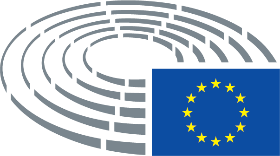 